Администрация Моргаушского района Чувашской Республики постановляет:Внести в постановление администрации Моргаушского района Чувашской Республики от 27.11.2015г. № 1018 «О Порядке проведения антикоррупционной экспертизы муниципальных нормативных правовых актов и проектов муниципальных нормативных правовых актов администрацией Моргаушского района Чувашской Республики» (далее – постановление) следующие изменения.1. Пункт 2 постановления исключить.2. Пункт 2.7. раздела 2 «Порядок проведения антикоррупционной экспертизы правовых актов и проектов правовых актов» дополнить предложением вторым следующего содержания:«Состав рабочей группы утверждается распоряжением администрации Моргаушского района Чувашской Республики.».Глава администрации района                                                                               Р.Н. ТимофеевИсп. Петрова62-4-64×¸âàø ÐåñïóáëèêèÌóðêàø ðàéîí.í àäìèíèñòðàöèй.ЙЫШЁНУ______2018 г. №______                         Ìóðêàø ÿë.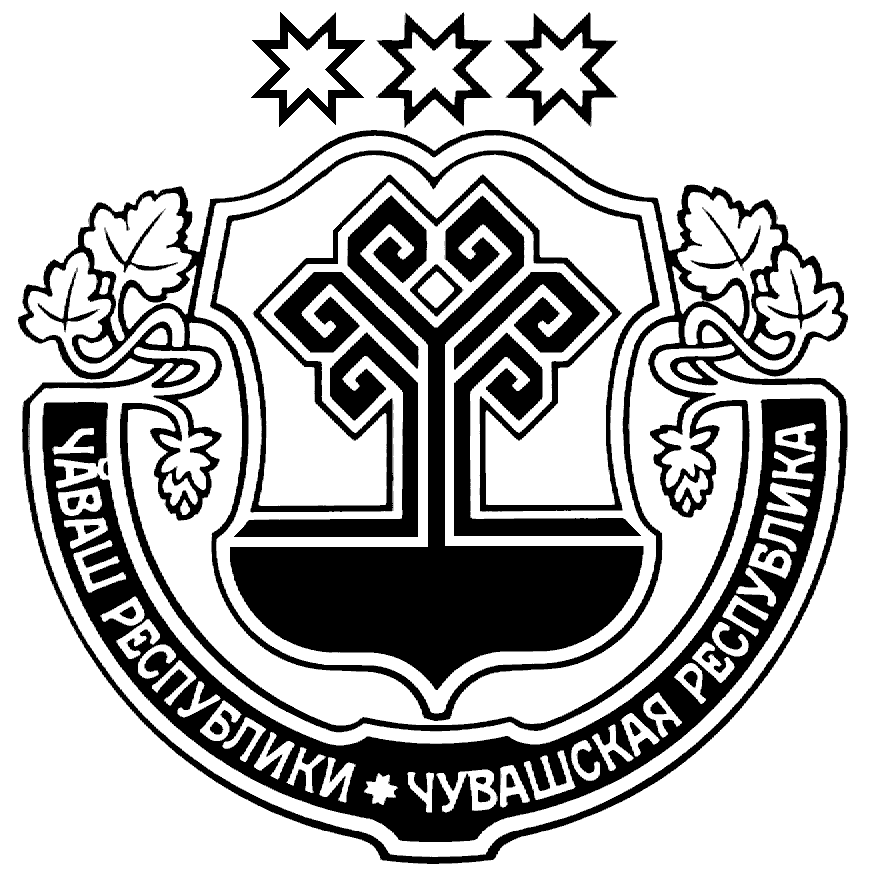 ×óâàøñêàÿ ÐåñïóáëèêàАäìèíèñòðàöèя Ìîðãàóøñêîãî ðàéîíàПОСТАНОВЛЕНИЕ19.03.2018 № 209   ñ? ÌîðãàóøèО внесении изменений в постановление администрации Моргаушского района Чувашской Республики от 27.11.2015г. № 1018 «О Порядке проведения антикоррупционной экспертизы муниципальных нормативных правовых актов и проектов муниципальных нормативных правовых актов администрацией Моргаушского района  Чувашской Республики»